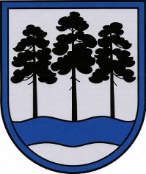 OGRES  NOVADA  PAŠVALDĪBAReģ.Nr.90000024455, Brīvības iela 33, Ogre, Ogres nov., LV-5001tālrunis 65071160, e-pasts: ogredome@ogresnovads.lv, www.ogresnovads.lv PAŠVALDĪBAS DOMES SĒDES PROTOKOLA IZRAKSTS92. Par Ogres novada Mazozolu pagasta pārvaldes vadītāja iecelšanu amatāOgres novada pašvaldība 2022. gada 5.novembrī izsludināja atklātu konkursu uz Ogres novada Mazozolu pagasta pārvaldes (turpmāk – Pārvalde) vadītāja amatu ar pieteikšanās termiņu līdz 2022. gada 28.novembrim. Ogres novada pašvaldībā Pārvaldes vadītāja amatam saņemto pretendentu pieteikumu izvērtēšanu veica Ogres novada Mazozolu pagasta pārvaldes vadītāja amatu pretendentu izvērtēšanas komisija (turpmāk – komisija). Pamatojoties uz komisijas 2023. gada 10.marta lēmumu, Pārvaldes vadītāja amatam tiek virzīts pretendents, kurš saņēmis visaugstāko punktu skaitu saskaņā ar komisijas vērtējumu, proti, Ogres novada Mazozolu pagasta pārvaldes vadītāja amatam komisija izvirza Jāni Palepu.Pamatojoties uz Pašvaldību likuma 10. panta pirmās daļas 10. punktu,balsojot: ar 20 balsīm "Par" (Andris Krauja, Artūrs Mangulis, Atvars Lakstīgala, Dace Kļaviņa, Dace Māliņa, Dace Veiliņa, Daiga Brante, Dainis Širovs, Dzirkstīte Žindiga, Egils Helmanis, Ilmārs Zemnieks, Indulis Trapiņš, Jānis Iklāvs, Jānis Kaijaks, Jānis Siliņš, Kaspars Bramanis, Pāvels Kotāns, Raivis Ūzuls, Rūdolfs Kudļa, Santa Ločmele), "Pret" – nav, "Atturas" – nav, Ogres novada pašvaldības dome NOLEMJ:Ar 2023. gada 3. aprīli iecelt Ogres novada Mazozolu pagasta pārvaldes vadītāja amatā Jāni Palepu [personas kods], nosakot mēnešalgu 1440 EUR (viens tūkstotis četri simti četrdesmit eiro) apmērā un pārbaudes laiku 3 mēneši.Kontroli par lēmuma izpildi uzdot Ogres novada pašvaldības izpilddirektoram. (Sēdes vadītāja,domes priekšsēdētāja E.Helmaņa paraksts)Ogrē, Brīvības ielā 33Nr.3          2023. gada 30. martā